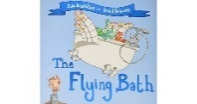 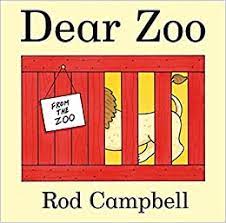 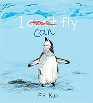 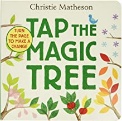 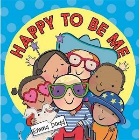 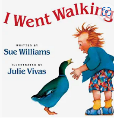 EYFS: Nursery                                                               Sequenced Curriculum - 2022 to 2023New EYFS Framework     EYFS: Nursery                                                               Sequenced Curriculum - 2022 to 2023New EYFS Framework     EYFS: Nursery                                                               Sequenced Curriculum - 2022 to 2023New EYFS Framework     EYFS: Nursery                                                               Sequenced Curriculum - 2022 to 2023New EYFS Framework     EYFS: Nursery                                                               Sequenced Curriculum - 2022 to 2023New EYFS Framework     EYFS: Nursery                                                               Sequenced Curriculum - 2022 to 2023New EYFS Framework     EYFS: Nursery                                                               Sequenced Curriculum - 2022 to 2023New EYFS Framework     Age Related Expectations   * Teaching and learning to be differentiated through short term planning, driven by assessmentConsolidation and revisit of key skills, knowledge and understanding through continuous and enhanced provisionAge Related Expectations   * Teaching and learning to be differentiated through short term planning, driven by assessmentConsolidation and revisit of key skills, knowledge and understanding through continuous and enhanced provisionAge Related Expectations   * Teaching and learning to be differentiated through short term planning, driven by assessmentConsolidation and revisit of key skills, knowledge and understanding through continuous and enhanced provisionAge Related Expectations   * Teaching and learning to be differentiated through short term planning, driven by assessmentConsolidation and revisit of key skills, knowledge and understanding through continuous and enhanced provisionAge Related Expectations   * Teaching and learning to be differentiated through short term planning, driven by assessmentConsolidation and revisit of key skills, knowledge and understanding through continuous and enhanced provisionAge Related Expectations   * Teaching and learning to be differentiated through short term planning, driven by assessmentConsolidation and revisit of key skills, knowledge and understanding through continuous and enhanced provisionAge Related Expectations   * Teaching and learning to be differentiated through short term planning, driven by assessmentConsolidation and revisit of key skills, knowledge and understanding through continuous and enhanced provisionArea of LearningAutumn 1Autumn 2Spring 1Spring 2Summer 1Summer 2Overarching Theme It’s Good to be Me Let’s Explore Outside Splashing About  Amazing Animals Growing Near and FarPlanning around a quality text: To be chosen following children’s interests.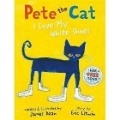 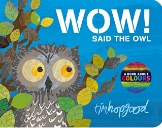 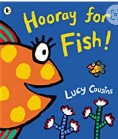 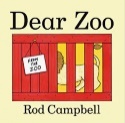 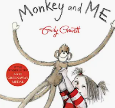 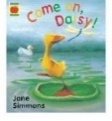 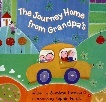 Linked occupations Dr / NurseVets Gardner Fire / Police Services  Zoo keeper  Farmer Lollypop Person Train / bus driverLinked texts Non-fiction Traditional Tales Diversity Amazing Me – Dance / Sing / Music – Carol Thompson Lulu’s First Day / Get’s a Cat First Body – DK book Busy Kittens / Doggies – Jon Schnidel The Gingerbread Man Kipper’s Birthday What Happened to You? Autumn – Allie Busby Wow! It’s Night Time Wind – Carol ThompsonThat’s Not My Owl That’s Not My Hedgehog Tree – Seasons Come / Seasons Go Winter – Allie Busby Snow – Carol ThompsonBusy Penguins – Jon Schnidel Hello to Snowy Animals Polar Bear, Polar Bear What Do You Hear Hey Water My Mummy is a FirefighterBusy Monkeys – Jon Schnidel One, Two, Three to the ZooBrown Bear, Brown Bear Goldilocks and the Three Bears That’s Not My Lion Jasper’s Beanstalk Busy Barnyard – Jon Schindel  Busy Piggies / Chicks – Jon Schnidel The Three Little Pigs On the Farm Oh, Dear Summer – Allie Busby I Love My Grandpa/ maThe Train RideThat’s Not My Truck How to Lose a Lemur Sun – Carol ThompsonLinked rhymes If You Are Happy and You Know It Head, Shoulders, Knees and Toes Two Little Eyes to Look Around …. Doctor FosterI have a Pet – Super Simple When Cats Get up in the Morning – Super Simple Happy BirthdayLike an Owl Five Little Leaves Rain, Rain, go AwayI Hear ThunderWhat’s the weather?Christmas songs Five Little Penguins Five little snowmenI’m a little snowmanSnowflake, SnowflakeOne, Two, Three, Four, Five … This is the Way we Wash our Hands Splashing in the PuddlesFive Little Firefighters Rain, Rain, Go Away  If You Are an Elephant and you Know it …You Can Hear the Lion Roaring in the Zoo …Let’s Go to the ZooFive Little Monkeys Jumping on the Bed Old McDonald had a Farm The Farmer’s in His Den The Cows in the Barn Farmer, Farmer What I do you See? Five Little Ducks John Brown had a Little MotorcarThe Wheels on the BusA Sailor Went to SeaThe Big ShipMr SunPhonicsPhase 1 – Aspect 1 & 2Foundations for Phonics Little WandleFoundations for Phonics Little WandleFoundations for Phonics Little WandleFoundations for Phonics Little WandleFoundations for Phonics Little WandleMathsNumber – Reciting numbers in order to 5:Counting to 3Counting to 4Counting to 51:1 CountingNumber RecognitionSubitise up to 2 objectsComparing groups of objects:SizeLengthWeightCapacityPatternsDescribing patternsMaking own patternsShapeLooking at 2D shapes and discussing propertiesNumber – Reciting numbers in order to 5:Counting to 3Counting to 4Counting to 51:1 CountingNumber RecognitionSubitise up to 2 objectsComparing groups of objects:SizeLengthWeightCapacityPatternsDescribing patternsMaking own patternsShapeLooking at 2D shapes and discussing propertiesNumber – Reciting numbers in order to 5:1:1 countingMatch numeral to quantity 1-5Subitise up to 3 objectsComparing groups of objects:Use language to compare quantity; less, more, fewer, most, leastSolving problemsPatternsExtend a repeated pattern ABABCreate own repeated pattern blue, yellow, blue, yellowShapeLooking at 2D shapes and discussing properties, using shapes to create with purpose (combining a square and a triangle to make a house)Number – Reciting numbers in order to 5:1:1 countingMatch numeral to quantity 1-5Subitise up to 3 objectsComparing groups of objects:Use language to compare quantity; less, more, fewer, most, leastSolving problemsPatternsExtend a repeated pattern ABABCreate own repeated pattern blue, yellow, blue, yellowShapeLooking at 2D shapes and discussing properties, using shapes to create with purpose (combining a square and a triangle to make a house)Number – Reciting numbers in order to 5:1:1 countingMatching numerals to quantity 1-5Ordering numbers 1-5Counting beyond 5Subitise up to 3 objects without countingPatternsContinue a repeated pattern and notice and correct errors in the pattern.ShapeLooking at 2D and 3D shapes and discussing properties (sides, straight, round, flat)Number – Reciting numbers in order to 5:1:1 countingMatching numerals to quantity 1-5Ordering numbers 1-5Counting beyond 5Subitise up to 3 objects without countingPatternsContinue a repeated pattern and notice and correct errors in the pattern.ShapeLooking at 2D and 3D shapes and discussing properties (sides, straight, round, flat)R.E FocusGood News/ GodValue FriendshipHarvest FestivalChristian Community. IncarnationsValue PeaceDiwali, Remembrance Day, The Christmas Story, NativityKingdom of GodValue LoveChinese New Year, Shrove TuesdayForgiveness/ Salvation/ ResurrectionValue HopeMother’s DayEasterDiscipleship/ Holy Spirit and CreationValue HonestySt GeorgeEidDiscipleship/ Holy Spirit and CreationValue Respect Father’s DayWalking DayPhysical DevelopmentGross MotorrealFoundations The JungleFine MotorPractise using a spoon to feed themselves.Squiggle and wiggle/ Dough DiscoHealthy LivingPersonal hygiene, managing to use the toilet by themselves and wash hands.Dental Nurser – Oral Hygiene (Helen Howard)Gross MotorrealFoundations CatFine MotorPractise using a knife to spread own butter during snack.Squiggle and wiggle/ Dough DiscoHealthy LivingPersonal hygiene, managing to use the toilet by themselves and wash hands.Gross MotorrealFoundations TrainFine MotorThreading FocusSquiggle and wiggle/ Dough DiscoGross MotorrealFoundations SquirrelFine MotorExploring various mark making tools; chalk, paint brushes, crayons …Squiggle and wiggle/ Dough DiscoGross MotorrealFoundations SeasideFine MotorScissor focus, using one hand to make snips in paper.Squiggle and wiggle/ Dough DiscoHealthy LivingLooking at healthy eating and making healthy choices.Gross MotorrealFoundations BikeFine MotorFocus on modelling holding a pencil “pinchy fingers” tripod grip.Squiggle and wiggle/ Dough DiscoExpressive Art & DesignCreativeSelf-portraits:Using large construction blocks to make houses for fairy tale characters in the construction area; soft foam blocks, lego, natural resources.Junk modelling to make a cottage. Children to explore colour mixing to make brown for the cottage.Being ImaginativePretend play in the role play area.Retelling familiar stories/ nursery rhymes with puppet theatre enhancement.CreativeAutumn faces using resources found in forest school (leaves, conkers, sticks, conker shells).Roll prickly conker sjells in paint and observe the effect.Christmas crafts – colour mixing to make a nativity baby Jesus in the manger. Making Christmas cards.Being ImaginativePretend play in the role play area.Having a role in the nativity, dressing in costume, retelling the story through role play.CreativeJunk modelling, mixing colours, joining materials.Explore colour mixing.Being ImaginativePretend play in the role play area.Retelling familiar stories/ nursery rhymes with puppet theatre enhancement.CreativeLooking at animal patterns and textures and creating own patterns. Mixing colours.Being ImaginativePretend play in the role play area.Retelling familiar stories/ nursery rhymes with puppet theatre enhancement.CreativeCreate collageBeing ImaginativePretend play in the role play area.Retelling familiar stories/ nursery rhymes with puppet theatre enhancement.CreativeMaking shakers and exploring sounds.Being ImaginativePretend play in the role play area.Retelling familiar stories/ nursery rhymes with puppet theatre enhancement.MusicPhase 1 Aspect 2 Phonics Instrumental SoundsLearning and singing familiar nursery rhymes.Phase 1 Aspect 3 & 4 Phonics Body percussion, rhythm and rhymeLearning and singing familiar nursery rhymes.Phase 1 Aspect 6 Phonics Instrumental Voice sounds changing pitch, tone, sound of own voice.Learning and singing familiar nursery rhymes.Learning and singing familiar nursery rhymes.Learning and singing familiar nursery rhymes.Using own shakers to keep in time to the beat. Copy a rhythm.Learning and singing familiar nursery rhymes.Understanding the worldPast and PresentLooking at photos from beginning of their life to now. How have they changed?Natural WorldSeasons, observing Autumn in our natural environment:Forest LearningIntroduce Forest School Rules using visual pictures.Getting to know the area exploring natural environmentFind me something gameJourney sticksWhat’s in your circle (hoops)Scavenger Hunt1, 2, 3 where are you gamePeople, Culture and CommunitiesDiwali celebrations, planning a birthday partyNatural WorldSeasons, observing Autumn in our natural environment:Forest LearningRecapping rules of the forestCheerio bird feedersStick man story. Collecting and comparing sticks.Making stick menFive nice things using lolly sticks to make frames.Child led time in forest area.People, Culture and CommunitiesChinese New Year CelebrationsNatural WorldSeasons, observing Winter in our natural environment:Forest Learning:Child led time in forest areaWinter walk – signs of winter, observations of natural environmentIce balloonsNatural WorldSeasons, observing Spring in our natural environment:Forest LearningSpring scavenger hunt – signs of springNature shapes – circles and squaresFind me something smaller, biggerLeaf craftsChild led time in forest areaPeople, Culture and CommunitiesLooking at jobs of people who help us to talk about different occupations and job roles.Natural WorldSeasons, observing Summer in our natural environment:Forest Learning:Nature walk and crownDigging pit using spades and trowels to dig a pit with waterSummer scavenger huntChild led time in forest areaNatural WorldSeasons, observing Summer in our natural environment:Forest LearningChild led time in forest areaExploring the forest area – finding minibeastsWhat’s in your circle – signs of summerRole PlaySnack TimeBedtimeCleaning and washingShoppingNew kittensPicnic timeLatchford Bucket ListMake a bird feederExploring mixing coloursDo leaf and tree rubbing picturesBake a gingerbread manGo on a coachHave a party with dancing and gamesWear wellie to splash in puddlesMake a friendship braceletLearn how to play a board game and take turnsMake a denDraw outside using chalkPlay hopscotchPlant seeds and watch them growGo for a picnicMake ice lolliesBuild a sandcastleGrow caterpillars into butterfliesMake a sail boat and race themFind shapes in the cloudsTrips/VisitorsEnrichments Dr / NursePet visit  School cookAutumn walk around school grounds Winter walk to the school forest Firefighters   Zoo videos  Zoo Ranger visit Farm visit Police visitDucks Spring walk to the school forestWalk to the bus stopImagine That Reception visitors – Q & A time Transition visits to Reception Celebrations / Festivals / Special Events BirthdaysStart of AutumnBirthdaysHarvest FestivalDiwali / Hannukah Christmas(Makaton) Nativity performanceBirthdaysChinese New YearStart of SpringBirthdaysHoliBirthdaysStart of SummerEid Al-FitrSports DayTransitionCharacteristics of Effective Teaching & Learning …… to be embedded through all areas of learning … creating powerful learners and thinkers                                                                      Characteristics of Effective Teaching & Learning …… to be embedded through all areas of learning … creating powerful learners and thinkers                                                                      Playing & Exploring Realise that their actions have an effect on the world, so they want to keep repeating them.Plan and think ahead about how they will explore or play with objects.Guide their own thinking and actions by talking to themselves while playing. For example, a child doing a jigsaw might whisper under their breath: “Where does that one go? – I need to find the big horse next.”Make independent choices. Do things independently that they have been previously taught.Bring their own interests and fascinations into early years settings. This helps them to develop their learning.Respond to new experiences that you bring to their attention.Active Learning Participate in routines, such as going to their cot or mat when they want to sleep. Begin to predict sequences because they know routines. For example, they may anticipate lunch when they see the table being set, or get their coat when the door to the outdoor area opens.Show goal-directed behaviour. For example, babies may pull themselves up by using the edges of a low table to reach for a toy on top of the table. Toddlers might turn a storage box upside down so they can stand on it and reach up for an object.Begin to correct their mistakes themselves. For example, instead of using increasing force to push a puzzle piece into the slot, they try another piece to see if it will fit.Keep on trying when things are difficult.Thinking and Creating Critically Take part in simple pretend play. For example, they might use an object like a brush to pretend to brush their hair, or ‘drink’ from a pretend cup. Sort materials. For example, at tidy-up time, children know how to put different construction materials in separate baskets.Review their progress as they try to achieve a goal. Check how well they are doing. Solve real problems: for example, to share nine strawberries between three friends, they might put one in front of each, then a second, and finally a third. Finally, they might check at the end that everyone has the same number of strawberries.Use pretend play to think beyond the ‘here and now’ and to understand another perspective. For example, a child role-playing the billy goats gruff might suggest that “Maybe the troll is lonely and hungry? That’s why he is fierce.”Know more, so feel confident about coming up with their own ideas. Make more links between those ideas.Concentrate on achieving something that’s important to them. They are increasingly able to control their attention and ignore distractions.